        St. Canice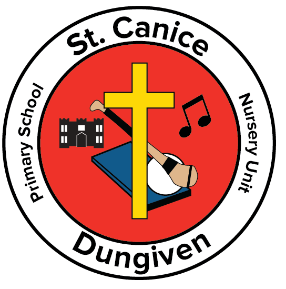 Primary School & Nursery UnitDungivenApplication to Year 1or Nursery  Sept 2021If your child is due to start Year 1  or Nurseryin September 2021Contact our school by 02877741457   OR  cloane443@c2kni.net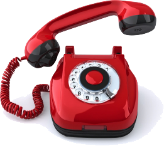 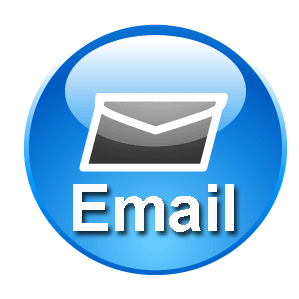 Mr Loane, Nursery  and Year 1 Teachers will be available to deal with any queries